A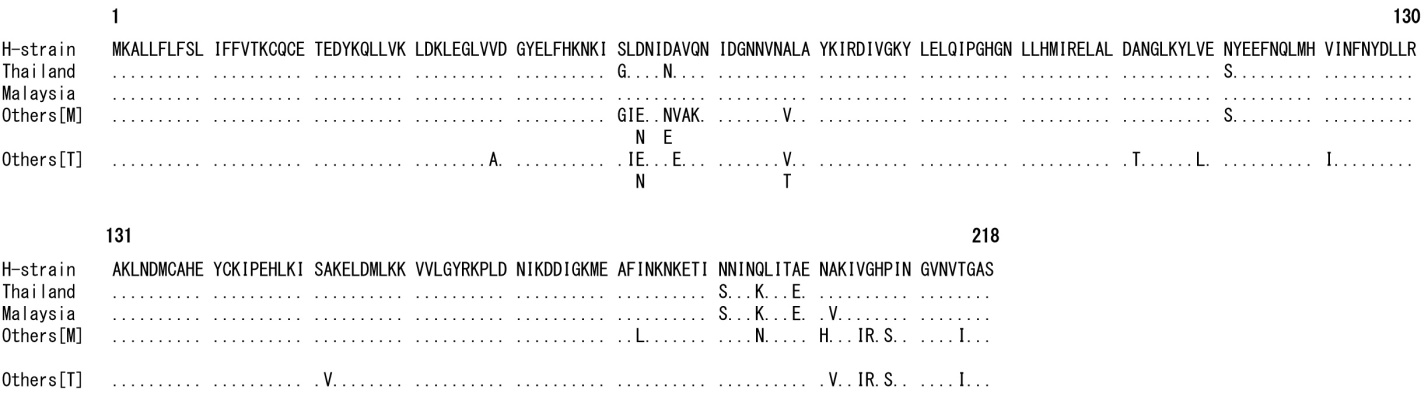 B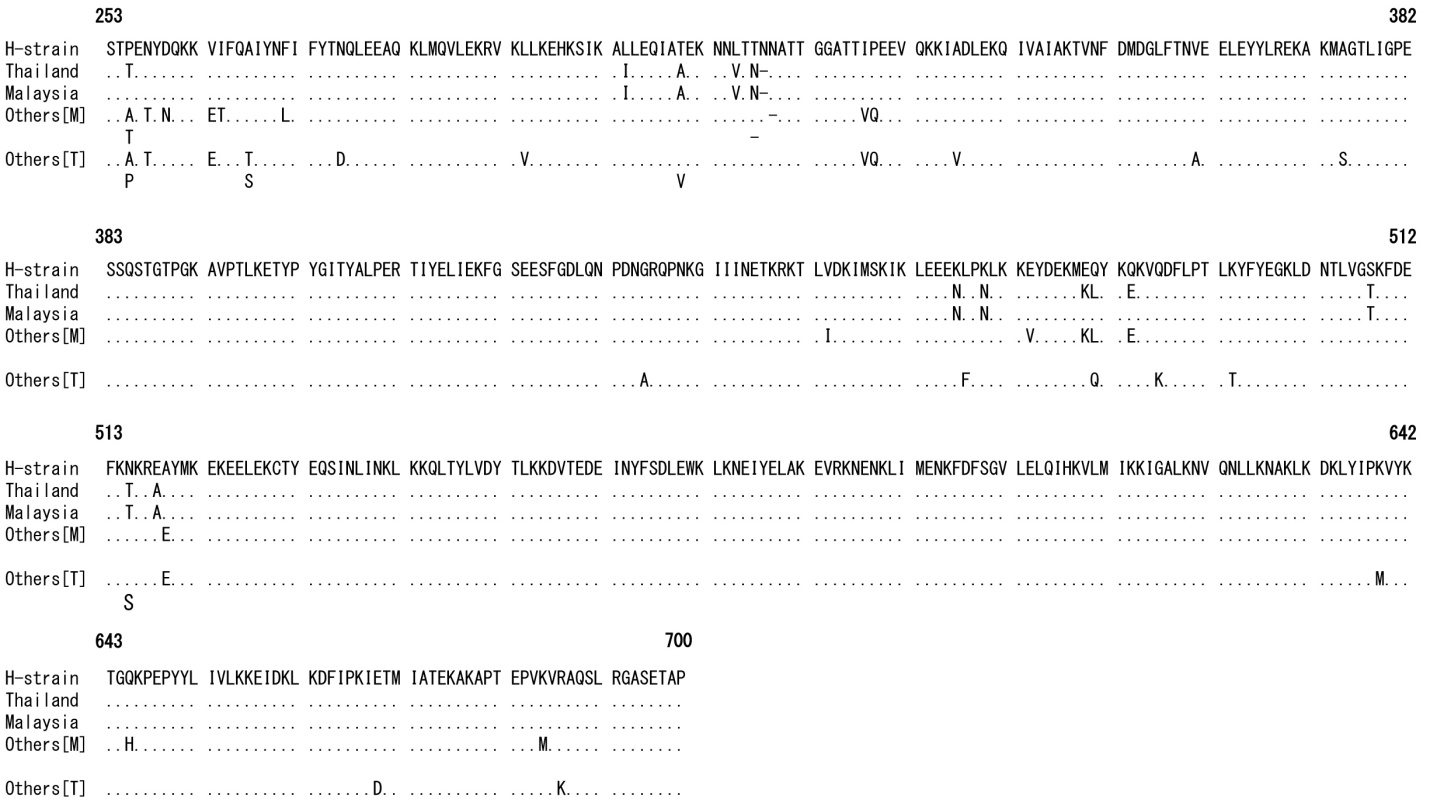 C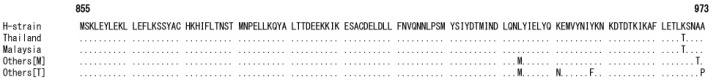 D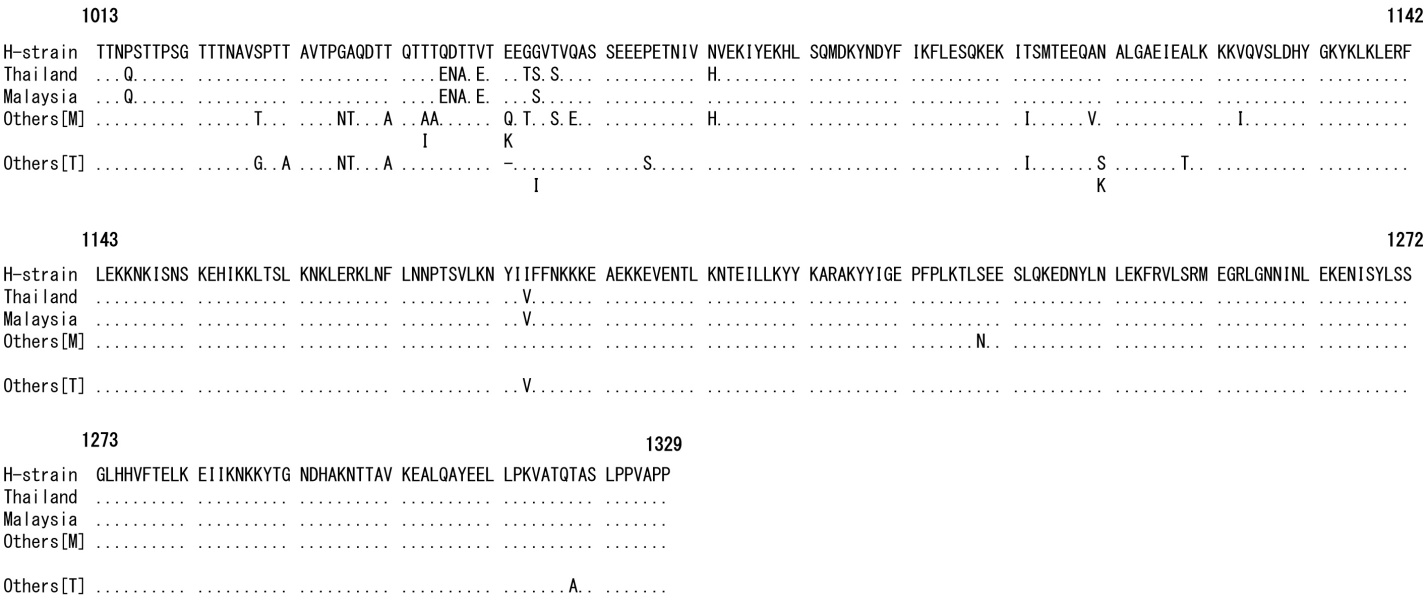 